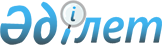 Об утверждении поправочных коэффициентов к базовым ставкам платы за земельные участки города Есиль и сельских населенных пунктов Есильского районаРешение Есильского районного маслихата Акмолинской области от 25 декабря 2014 года № 36/13. Зарегистрировано Департаментом юстиции Акмолинской области 3 февраля 2015 года № 4630
      Примечание РЦПИ.

      В тексте документа сохранена пунктуация и орфография оригинала.
      В соответствии со статьями 9, 11 Земельного кодекса Республики Казахстан от 20 июня 2003 года, статьей 6 Закона Республики Казахстан от 23 января 2001 года "О местном государственном управлении и самоуправлении в Республике Казахстан" Есильский районный маслихат РЕШИЛ:
      1. Утвердить поправочные коэффициенты к базовым ставкам платы за земельные участки города Есиль и сельских населенных пунктов Есильского района согласно приложениям 1, 2.
      2. Признать утратившим силу решение Есильского районного маслихата "Об утверждении поправочных коэффициентов к базовым ставкам платы за земельные участки города Есиль и сельских населенных пунктов Есильского района" от 8 августа 2013 года № 21/4 (зарегистрировано в Реестре государственной регистрации нормативных правовых актов № 3813, опубликовано 27 сентября 2013 года в районной газете "Жаңа Есіл").
      3. Настоящее решение вступает в силу со дня государственной регистрации в Департаменте юстиции Акмолинской области и вводится в действие со дня официального опубликования. Поправочные коэффициенты к базовым ставкам платы за земельные участки города Есиль Есильского района Поправочные коэффициенты к базовым ставкам платы за земельные участки сельских населенных пунктов Есильского района
      Сноска. Приложение 2 – в редакции решения Есильского районного маслихата Акмолинской области от 01.07.2020 № 73/3 (вводится в действие со дня официального опубликования).
					© 2012. РГП на ПХВ «Институт законодательства и правовой информации Республики Казахстан» Министерства юстиции Республики Казахстан
				
Председатель сессии,
секретарь районного
маслихата
С.Кудабаев
СОГЛАСОВАНО
Аким Есильского района
К.РахметовПриложение 1
к решению Есильского
районного маслихата
от 25 декабря 2014 года
№ 36/13
№ зоны
Поправочные коэффициенты к базовым ставкам платы за земельные участки
1
2
I
1.7
II
1.4
III
1.4
IV
1.3
V
1.2
VI
1.3
VII
1.1
VIII
1.5
IX
1.4
X
1.4
XI
1.4
XII
1.1Приложение 2
к решению Есильского
районного маслихата
от 25 декабря 2014 года
№ 36/13
№ зоны
Поправочные коэффициенты к базовым ставкам платы за земельные участки
Название сельских населенных пунктов, входящих в зону (по сельским округам)
1
2
3
І
2,0
01-277-018 село Свободное (Свободненский сельский округ)
І
1,8
01-277-034 село Аксай (село Аксай)
І
1,8
01-277-006 село Красивое (Красивинский сельский округ)
І
1,7
01-277-046 село Бузулук (Бузулукский сельский округ)
1,83
среднее значение по зоне
ІІ
1,6
01-277-037 село Курское (Двуреченский сельский округ)
ІІ
1,5
01-277-020 село Двуречное (Двуреченский сельский округ)
ІІ
1,5
01-277-001 поселок Красногорский (поселок Красногорский)
ІІ
1,5
01-277-044 село Московское (село Московское)
ІІ
1,4
01-277-024 село Жаныспай (Жаныспайский сельский округ)
ІІ
1,4
01-277-026 село Заречное (Зареченский сельский округ)
ІІ
1,4
01-277-038 село Раздольное (Свободненский сельский округ)
ІІ
1,4
01-277-047 село Сурган (Бузулукский сельский округ)
ІІ
1,4
01-277-009 село Ярославка (Красивинский сельский округ)
1,46
среднее значение по зоне
III
1,3
01-277-018 село Знаменка (село Знаменка)
III
1,3
01-277-048 село Юбилейное (Юбилейный сельский округ)
III
1,3
01-277-006 станция Красивое (Красивинский сельский округ)
III
1,2
01-277-030 село Караколь (Каракольский сельский округ)
III
1,2
01-277-028 село Иглик (поселок Красногорский)
III
1,2
01-277-032 село Орловка (село Орловка)
III
1,2
01-277-021 село Приишимка (Двуреченский сельский округ)
III
1,2
01-277-044 село Ковыльное (Жаныспайский сельский округ)
III
1,1
01-277-022 село Ейское (Юбилейный сельский округ)
III
1,1
01-277-028 село Калачи (поселок Красногорский)
III
1,1
01-277-040 село Интернациональное (Интернациональный сельский округ)
1,2
среднее значение по зоне
ІV
1,0
01-277-016 село Речное (Каракольский сельский округ)
ІV
1,0
01-277-006 село Кумай (Красивинский сельский округ)
ІV
1,0
01-277-006 село Ленинское (Красивинский сельский округ)
ІV
0,8
01-277-042 село Биртал (Интернациональный сельский округ)
ІV
0,8
01-277-014 село Алматинское (Интернациональный сельский округ)
ІV
0,8
01-277-026 село Дальнее (Зареченский сельский округ)
0,9
среднее значение по зоне